18.05.20 Конспект ОД Тема: Чтение сказки К.И. Чуковского «Мойдодыр»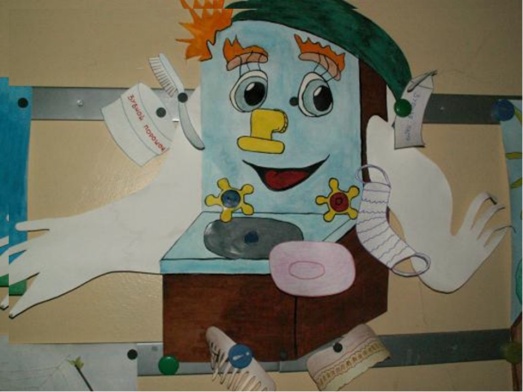        Цель:  познакомить с содержанием  сказки  в стихах К.И.Чуковского «Мойдодыр». Продолжать закрепление знаний детей о культуре гигиены; формирование положительного отношения к здоровому образу жизни; развивать  внимание, память, логическое мышление, правильную связную речь детей; воспитывать интерес к детской художественной литературе, аккуратность, чистоплотность, желание быть всегда опрятным, красивым; обогатить словарный запас.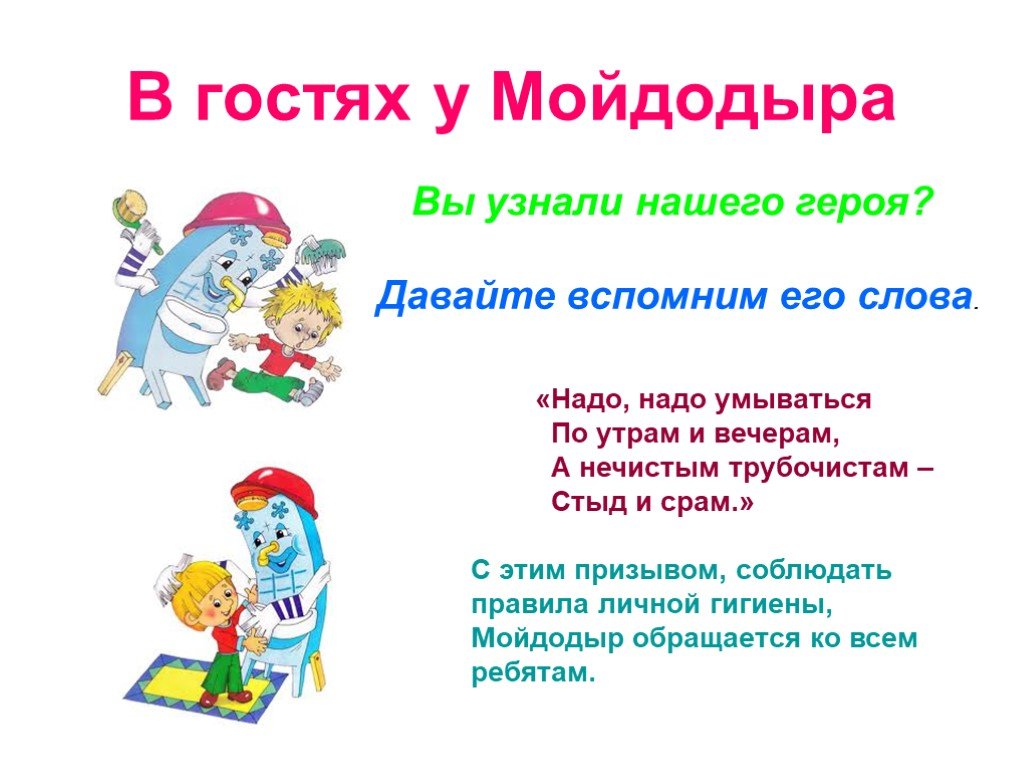 Материал: красочные  иллюстрации к произведению.Вводная часть- Ребята, посмотрите, кто к нам пришёл. Кто это? Вы с ним знакомы?(Воспитатель показывает иллюстрацию с изображением Мойдодыра.)- А как вы думаете, зачем он к вам пришёл?- Да,  Мойдодыр пришёл к нам рассказать, как  ребята должны самостоятельно ухаживать за собой.Основная часть- Ребята, так давайте прослушаем сказку Мойдодыра, чтобы знать нам, как ухаживать за собой. (Воспитатель сопровождает чтение показом иллюстраций).- Интересная сказка? О ком рассказывается в сказке?-Да, ребята, мальчик был ленивым, а мы с вами....ФизминуткаКаждый день мы по утрам делаем зарядку,Очень нравится нам всё делать по порядку:Весело шагать, весело шагать,Руки поднимать, руки опускать,Приседать и вставать, прыгать и скакать.- Молодцы ребята. Мойдодыр всё видел и ему понравилось. Заключительная часть Расскажите, а что же случилось с мальчиком?- Каким он был? - Кто заставил мальчика умыться?-Ребята, так что нужно делать, чтобы быть чистыми и опрятными?-Молодцы ребята! Так давайте всегда умываться, мыть руки и купаться!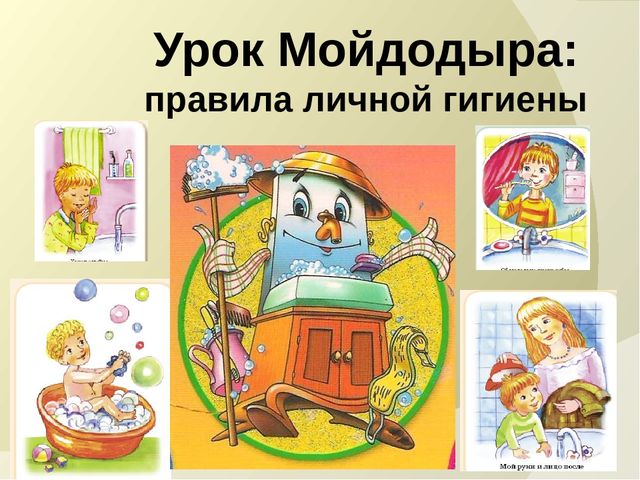 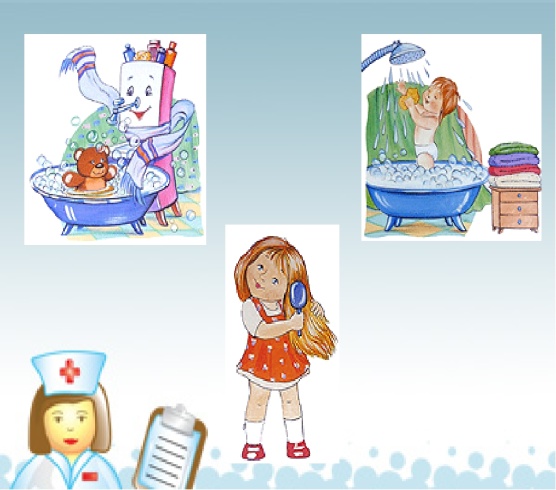 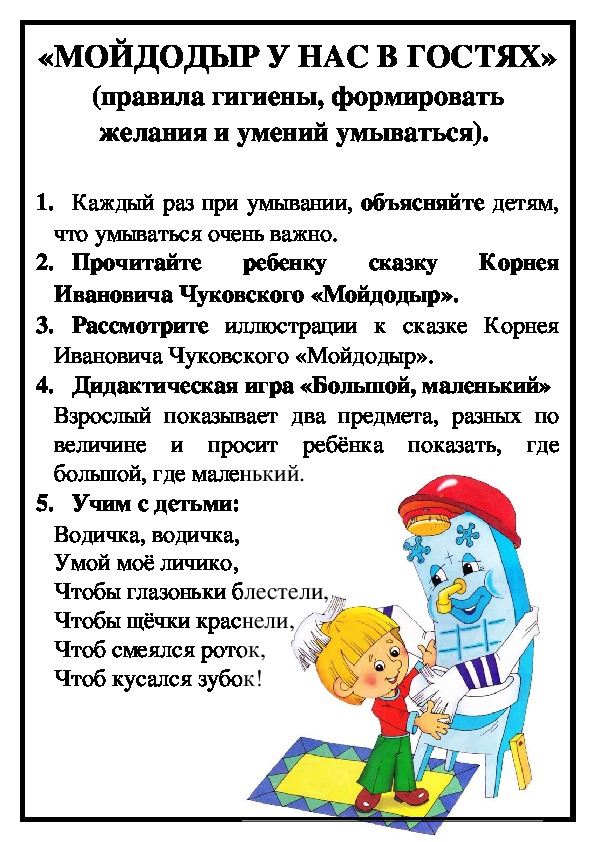 